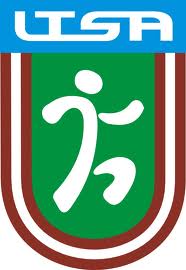 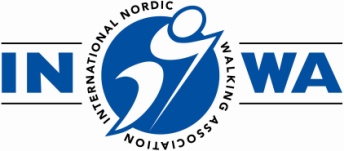 Starptautiskās Nūjošanas Federācijas (INWA) Nūjošanas instruktoru apmācības semināra programmaRīga, Vaļņu ielā 32 - 513, 2015.gada 7. novembrī7. novembris, sestdiena10:00 - 11:00  Nūjošanas popularizēšana/demonstrēšana, grupu veidošanas ieteikumi,	            plānošana 	    11:00 - 13:30   Nūjošanas iesildīšanās un atsildīšanās vingrinājumi, praktiskās nodarbības,                            Nūjošanas tehnikas apmācība - 10 soļi.  1-5 soļu atkārtojums un   6-10 soļu apmācības                                                          metode. Individuālā videouzņemšana13:30 - 14:00   Nūjošanas tehnikas svarīgākie aspekti. Nūjošanas tehnikas analizēšanas instrumenti.                        Tipiskās kļūdas nūjošanā un to labošana                14:00 - 15.00   Pārtraukums15:00 - 16.30   Tehnikas treniņš, Spēka vingrojumi ar nūju tūbām. Apļa treniņš (izturības un spēka                           attīstīšana). Individuālā videouzņemšana16.30 - 17.15   Videoierakstu / individuālās tehnikas analīze. Jautājumi un atbildes17:15 - 18:00	Tests 18.00               Semināra noslēgums.Starptautiskās nūjošanas Asociācijas (INWA) Nūjošanas instruktoru apmācības semināra pieteikuma forma2015. gada 6.novembris, Rīga,  Vaļņu 32 -513, Organizācijas/ iestādes nosaukums___________________________________________Dzīves vietas adrese________________________________________________________Vārds, Uzvārds____________________________________________________________Dzimšanas dati____________________________________________________________Izglītība______________________Kvalifikācija (ieraksts diplomā)_______________________________________________Diploma Nr.________ izsniegšanas datums_____________________________________Kontaktinformācija (tālrunis, e-pasts)__________________________________________Augums (cm)__________________Organizācijas/iestādes/firmas rekvizīti rēķina nepieciešamības gadījumā:Adrese____________________________________________________Reģistrācijas numurs_________________________________________Bankas nosaukums___________________________________________Konta numurs_______________________________________________Kods______________________________________________________Dalības maksa  40.00 EUR Dalība seminārā jāapmaksā un pieteikums jānosūta pa e-pastu: ltsa@riga.lv līdz š.g. 4.novembrim				Latvijas Tautas Sporta Asociācija				R.n. 40008022133				Vaļņu iela 32, Rīga LV 1050				Swedbank AS				Konts No  LV75HABA0551034016276				Kods HABALV22	                           LTSA, tel.: 67226215, 29412801				www.sportsvisiem.lv